Publicado en España el 15/05/2019 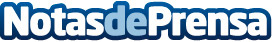 5 formas para controlar el estrés y la ansiedad en la oficina, que recomiendan desde tiendas.comEn la vida moderna los niveles de estrés se están disparando a medida que avanzan los años, cada vez hay más  prisas en la vida diaria y menos tiempo para el ocio o para disfrutar de uno mismo; y en la vida laboral no podía ser diferente, los clientes o los jefes quieren el trabajo 'para ayer'Datos de contacto:María José Capdepón Valcarce600005872Nota de prensa publicada en: https://www.notasdeprensa.es/5-formas-para-controlar-el-estres-y-la Categorias: Medicina alternativa Recursos humanos Oficinas Bienestar http://www.notasdeprensa.es